Help support 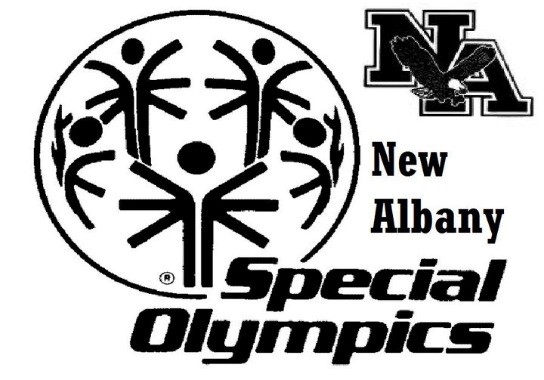 Semi-pro football benefiting NASO                           vs                  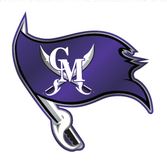 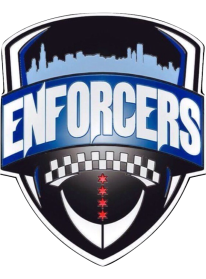 COLUMBUS MARAUDERS                           CHICAGO P.D. ENFORCERSSATURDAY APRIL 7TH4:00 pmNew Albany Eagle StadiumFREE admissionFull contact, NCAA regulations “Football with a Purpose” played by first responders to raise money for their charities.Bring your kids out to see; Fire trucks, Police cars, Motorcycles, Horses, Franklin County Sheriff Dept. SWAT, Distracted Driving Simulator & CPD helicopter (weather permitting)  Concessions provided by the famous TORTILLA FOOD TRUCK!